Complaints and Compliments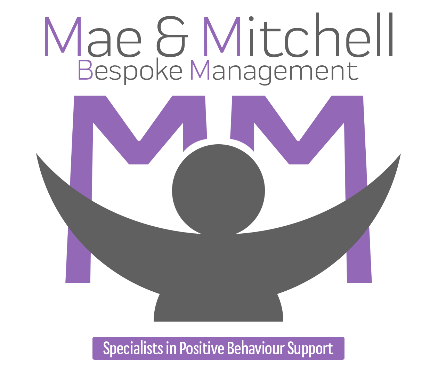 1. INTRODUCTION 1.1 Our Vision and Aim MMBM (Mae and Mitchell Bespoke Management) aims to provide excellent, caring support services that meet the needs of Supported Persons and tenants. We are committed to reaching the highest standards of customer care. For us to achieve this, we are constantly seeking feedback from our wide range of customers. We are always grateful for suggestions as to how we can improve our services. We view complaints positively as a means of being able to identify and make changes when we do not meet expected standards of service. 1.2 The Aim of the Complaints & Compliments Policy We recognise the need to provide a first-class caring service, which is responsive to your views, and this is reflected in our core values for complaints and customer care management: Being open and trustedTreating people fairlyWorking as a team within MMBM Working well with communities and stakeholders Using resources wisely 2. BASIC PRINCIPLES We are committed to making it easier for you to provide feedback to us and use your feedback to improve our services. Through our complaints and compliments policy, we will aim to resolve your complaints immediately, effectively, and fairly. We will pass on comments and compliments to those relevant people or departments which goes to ensure prevention, learning and development occurs. When dealing with complaints, it is our aim to resolve the complaint and leave you feeling that it was handled fairly and appropriately. The tone of our contact will be open, responsive and avoid unnecessary formality. We are committed to treating all customers fairly and we take equality and diversity into account in a positive way. We will therefore ensure that individual needs are taken into account when applying this policy and that any reasonable adjustments are made as required. We welcome the involvement of advocates and where it is felt a complainant would benefit from the support of an advocate, depending on the nature of the complaint we will signpost to the appropriate advocacy service. We ask that you work with us in the first instance to let us know if you are unhappy or unsatisfied and give us the chance to put things right. All customer feedback will be treated equally whether it is by telephone, letter, face to face, email, social media, or any other communication. We do not require you to contact us in writing if you wish to use another medium. You can give us feedback, make a comment or complaint or pay a compliment by emailing us at: maeandmitchell@mmbm.co.uk3. SCOPE OF POLICY This policy is for: Supported Persons Tenants Carers Families Staff Workers from other agencies Members of the public Volunteers Staff who wish to give compliments or suggestions in respect of MMBM’s support services (e.g. personnel, wages, etc.), or in respect of other projects/services we provide, may use this procedure. Staff who have a complaint about any employment related or corporate matter should follow the Grievance Procedure policy. 4. WHAT IS A COMPLIMENT? A compliment is an expression of satisfaction about the standard of service we provide. We are always glad to hear from people who are satisfied with the services we offer. All compliments are recorded, and a copy is sent to the relevant service manager to provide feedback to the member of staff or service. Compliments are also collated and reported to the MMBM Directors. Compliments can be:VerbalIn writing (letter or email)maeandmitchell@mmbm.co.ukThere is not an official compliments form, but if someone has good feedback to give verbally about MMBM or particular staff,  encourage them to also give this compliment in writing.5. WHAT IS A COMPLAINT? A complaint is an expression of dissatisfaction or disquiet about the standard of service we provide that requires a response. Our staff are able to resolve most issues of minor dissatisfaction at a local level as part of their job, without the need for you to make a complaint. However, there may be times when a more formal approach or further investigation is required, which may need the involvement of other staff to find out what has happened. We will address this through the complaints process. 6. WHAT WE CANNOT DEAL WITH UNDER THIS POLICY Not all complaints to us will be dealt with under this policy. Please see below for guidance on what we cannot deal with: Complaints made about Local Authorities Complaints made about Health Services Complaints about services provided by other bodies Complaints by staff in respect of MMBM support services or employment issues; these should be dealt with through the Grievance Procedure policy. Requests for service or information. Complaints we cannot deal with under this policy could be in relation to repairs to a property not owned by MMBM, ongoing environmental issues or neighbour disputes. Notification of a service failure that is not provided by MMBM may also fall outside the remit of this policy. We may be alerted to an issue or told of work that needs to be done or addressed but it is not our responsibility to undertake the work. However, in this situation we do need to support people to complain to the correct body, as if we do nothing it may result in a complaint against us if we do not signpost or support you to complain to the appropriate body or provider. 6.1 Complaints regarding issues that occurred over 12 months ago We would not normally investigate complaints about something that happened more than a year ago, unless there are exceptional circumstances. 7. TYPES OF COMPLAINT 7.1 Complaints of discrimination and harassment These issues will be dealt with sensitively, taking into account the nature of the issues raised when appointing an investigator. We will use appropriate information to assess overall levels of discrimination and harassment amongst different groups and will feed into appropriate corporate policy review mechanisms to improve policy and practice. 7.2 Investigations Into claims of sexual harassment In cases of alleged sexual harassment, we will consider the gender of the investigating officer, and if appropriate, discuss this with you before appointing an investigator. 7.3 Complaints received by the Directors Complaints received by MMBM’s Directors will be passed to the appropriate Manager who will respond to you directly. 7.4 Complaints relating to more than one issue Where a complaint includes issues for more than one part of the service, the investigation will be led by the person who has responsibility for the major part of the complaint. We will aim to provide you with a single response whenever possible. 7.5 Complaints against members of staff If you have an issue about a member of staff, and our investigation finds that a member of staff acted in such a way as to merit disciplinary action, our normal disciplinary policies will apply. We will advise you that this is the course of action being taken and what information, if any, will be available from this process. 7.6 Allegations of fraud This covers any alleged fraud, theft or corruption by a member of our staff. We are committed to being open and accountable for our staff, if you have serious concerns about our staff, please come forward and let us know. All concerns will be treated in the strictest of confidence. 7.7 Anonymous complaints Anonymous complaints will be investigated as far as possible, and a record of the complaint and investigation outcome kept. 8. HOW WE IMPLEMENT THE POLICY MMBM has a three-stage process for addressing complaints. However, it is good practice to try and resolve complaints at a local level first. We will assess whether we feel that a full investigation is required or if we could resolve the issue for you immediately. If we think we can do so, we will contact you to discuss this with you within 2 working days of receipt of your complaint with the hope of resolving your issue. If we cannot, your complaint will be dealt with as set out below. 8.1 Initial Investigation (Stage 1) This is the first formal stage, usually undertaken by a member of the local management team. We will acknowledge receipt of your complaint as soon as possible and within 3 working days. Our acknowledgement can be made verbally or in writing and we will advise you on: The name of the person who is dealing with your complaint. Discuss your complaint with you and check we understand what it is you are dissatisfied with and what outcome you are looking for. Agree a date or timeframe by which you can expect to receive a response to your complaint and what will happen if we cannot meet the agreed timeframe. Our aim is to resolve complaints quickly and as close to where we provide the service, so stage one complaints are usually investigated by the service involved. 8.1.2 Step one will be to talk to you about your concern. We will establish what you would like to see happen because of your complaint. We will provide you with regular updates agreed between the two parties. 8.1.3 If it is taking longer than anticipated we will inform you of the reason for the delay and when you can expect to receive a response. We aim to resolve complaints within 28 working days where possible. If your complaint is complex, we may take longer to respond, however, we will keep you informed if this is the case. 8.1.4 Should it be required, the person investigating may contact you for further information to assist with their investigation. Our response can be provided by letter, email, face to face or by telephone. 8.1.5 Where a response is given by telephone or in person, we will offer to provide written confirmation of our discussion. 8.2 Review (Stage 2) - Formal Complaints Procedure Stage two deals with complaints that have not been resolved through the stage one process. Often more complex situations needing a detailed investigation may need to progress to stage two. This will most likely be undertaken by an independent manager. 8.2.1 If you remain dissatisfied following our initial investigation (stage 1 outcome) and you feel there is further information or evidence that was not considered you can ask for your complaint to be looked at again by a more senior member of staff. 8.2.2 We would normally expect to receive a request from the complainant to review the outcome to the initial complaint, in writing within 28 days of the date we responded with an outcome to your initial complaint. It is up to our discretion to allow requests past 28 days in exceptional circumstances. 8.2.3 At this stage, we will ask you to provide details to aid the review, and let us know why you are still dissatisfied and provide information to support your review if the process of the initial investigation was not followed or there is additional evidence. 8.2.4 If it is agreed that there is scope for further investigation then we will appoint a more senior staff member to review your complaint. It may be appropriate for the person reviewing your complaint be from another service if we feel an independent review is required. 8.2.5 The complaint will be acknowledged in the same way as at the initial stage, within 3 working days. 8.2.6 The review will look at how we dealt with your original complaint and we will also respond to any further related issues that you have raised with us. 8.2.7 Our policy is to work within a reasonable and agreed timescale. Our aim is to provide a quality response. We aim to resolve complaints where possible within 28 working days from acknowledgement. However, stage 2 investigations may take longer than this so we will work collaboratively with you and communicate at all stages. If the timescale is to change, we will inform you this and follow up in writing. At this point we will agree a revised time limit with you and keep you updated of progress. 8.3 Next Steps (Stage 3) 8.3.1 Following completion of stage two the final stage of the complaints process is to appeal to the MMBM Directors (separate to any Directors involved in day to day management of MMBM). This stage will only be evoked where there are exceptional circumstances. If it is decided your complaint will proceed to stage 3 it will be allocated appropriately. The Director who will manage stage 3 will contact you. 8.3.2 Once the appeal has been received, if it is felt the complaint meets the criteria for stage 3, the complaint will be allocated to a Director. An example of a (stage 3) complaint might be where it involves a senior manager. 8.3.3 The outcome of the complaint should then be sent in writing to the complainant within 28 days of receipt of the appeal. If it is not possible to conclude the complaint within this time period, the complainant will be contacted with the reason for the delay and a new timescale will be given. 8.3.4 If a written outcome is not appropriate then the outcome can be conveyed verbally or by other means. 8.3.5 Stage three is the final stage of the complaints procedure. There is no further right of appeal through MMBM. 8.3.6 If the complainant is not happy with the response to their complaint and it is regarding a service which is CQC registered they can contact the Care Quality Commission (CQC) by phone, letter or email to: CQC National Customer Service Centre Citygate Gallowgate Newcastle upon Tyne NE1 4PA. Phone: 03000 616161 Email: enquiries@cqc.org.uk 8.4 Requesting an External Investigation MMBM at times may feel it is appropriate to appoint an external individual to investigate a complaint. It is the company’s, not the complainant’s, right to request an independent person. 9. DEALING WITH PERSISTENT OR VEXATIOUS COMPLAINANTS There are a small number of customers who may be deemed by us to be a ‘persistent or vexatious complainant’ due to the behaviours they demonstrate in pursuing the resolution of their complaint. For example: A ‘persistent or vexatious complainant’ displays behaviours/actions which are disproportionate, are harassing and repetitious. They seek unrealistic outcomes relative to the issue being raised and state that their intention is to persist until that outcome is achieved. They repeatedly make the same complaint with minor differences, but do not accept the outcome of any investigation into their complaints. The inclusion of this section within the policy is to ensure that those customers who we deem to be ‘persistent or vexatious complainants’ are still dealt with fairly, honestly and properly, whilst also ensuring that other Supported Persons or MMBM staff are not adversely affected. It is not possible to devise a single strategy to deal with ‘persistent or vexatious complainants’, as each case must be looked at on its own merits. Before deciding whether it is appropriate for us to apply any restrictions in the way a ‘persistent or vexatious complainant’ can contact us, we must inform the complainant in writing or at a face to face meeting why we feel their behaviours or actions are unacceptable. We must also give them the opportunity to change their behaviours within a reasonable timescale before taking any further action. Where this does not happen, we can apply restrictions in the way a customer accesses MMBM services and this must be confirmed in writing. We must also review our decision at least every six months, and this must also be confirmed in writing. There is no right of appeal regarding the implementation of this section of the policy. When a customer is being dealt with under this section of the policy, information concerning the restrictions will be shared with relevant MMBM staff to ensure that they are still dealt with fairly, honestly, and properly whilst also ensuring that other Supported Persons or staff are not adversely affected. Information about the restrictions will also be registered on the customer’s record whilst the restrictions are in force. 10. HOW TO COMPLAIN/COMPLIMENT/GIVE SUGGESTIONS Please contact us using any of the below details: Office 2Woodlands House Business CentreStation YardStation RoadHorsforthLS18 5NZmaeandmitchell@mmbm.co.uk07731466979 www.mmbm.co.uk (where you will also find complaints forms) 11. ROLE OF THE DIRECTORS Details of complaints will be reported to the Directors on a quarterly basis in order that they may have an overview of the number, causes and outcomes of complaints. This will be done with a view to reducing the incidence of complaints or dissatisfaction with services and improving the satisfaction of those using the complaints procedure. The Directors will receive an annual report on all complaints received. 12. PROCEDURE AND GOOD PRACTICE PRINCIPLES FOR STAFF TO FOLLOW Ensure that the complainant’s communication needs have been taken into account Listen to the complaint Make notes of your conversation and inform the complainant that you have done this If you are speaking to the complainant, ensure that you are empathetic and sympathise that they have felt the need to complain Confirm that you have formally received the complaint Ask how they would like the complaint to be dealt with Ensure that you take into consideration our safeguarding adults at Risk or Whistleblowing Policies If possible, try and resolve the complaint – every effort should be made to take immediate action to address the complaint. You may need to escalate the complaint to Senior Management Explain the next steps Give the complainant details on how to complain If the complainant is unhappy with your response, or with the next steps, give them an alternative contact (i.e. that of a senior manager) 13. RECORDING AND TAKING ACTION ON THE COMPLAINT Log and record the complaint on a complaints form. Inform the relevant person(s) (including a manager).